АККРЕДИТАЦИЯ ИСПЫТАТЕЛЬНЫХ ЛАБОРАТОРИЙ В РОСАККРЕДИТАЦИИ (ФСА), ОРГАНОВ ПО СЕРТИФИКАЦИИ И ОРГАНОВ ИНСПЕКЦИИ.(Пример предложения по аккредитации)СТОИМОСТЬ АККРЕДИТАЦИИ ИСПЫТАТЕЛЬНОЙ ЛАБОРАТОРИИ В ФСАКАК СТРОИТСЯ НАШЕ ВЗАИМОДЕЙСТВИЕ В РАМКАХ УСЛУГИ ПО АККРЕДИТАЦИИ ИСПЫТАТЕЛЬНОЙ ЛАБОРАТОРИИ В ФСА?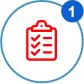 Определение стоимости и срока работ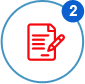 Заключение договора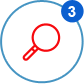 Выполнение оценки лаборатории специалистами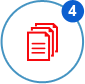 Подготовка комплекта документации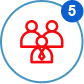 Оказание помощи в подборе персонала и оборудования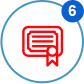 Представление Ваших интересов до оформления аттестатаНОРМАТИВНЫЕ АКТЫ, РЕГУЛИРУЮЩИЕ ПРОЦЕСС АККРЕДИТАЦИИ В ФСАФЗ №412 "Об аккредитации в национальной системе аккредитации" от 28 декабря 2013 года. Разъяснение (постатейный комментарий) о сроках прохождения процедуры подтверждения компетентности аккредитованными лицами согласно положениям Федерального закона от 28.12.2013 № 412-ФЗ  «Об аккредитации в национальной системе аккредитации».Приказ Минэкономразвития РФ № 326 «Об утверждении Критериев аккредитации, перечня документов, подтверждающих соответствие заявителя, аккредитованного лица критериям аккредитации, и перечня документов в области стандартизации, соблюдение требований которых заявителями, аккредитованными лицами обеспечивает их соответствие критериям аккредитации» от 30 мая 2014 года.ЧТО ТРЕБУЕТСЯ ОТ ВАС ДЛЯ ПОЛУЧЕНИЯ АТТЕСТАТА РОСАККРЕДИТАЦИИ ЛАБОРАТОРИИ?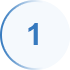 Ваша лаборатория должна отвечать критериям аккредитации в части технической оснащенности – вы должны быть собственником или арендатором помещения, отвечающего конкретным требованиям, установленным для каждой области аккредитации, испытательного оборудования и калиброванных средств для выполнения измерений.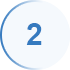 Вам необходимо иметь полный комплект нормативных документов, свидетельствующих о наличии у вашей лаборатории возможности осуществлять контроль параметров образцов и применять методы испытаний.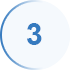 Система менеджмента качества лаборатории должна соответствовать требованиям стандарта ГОСТ ИСО/МЭК 17025 и критериям аккредитации утвержденным приказом МЭР №326, что будет оценено при прохождении процедуры аккредитации лаборатории.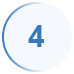 В обязательном порядке штат лаборатории, претендующей на прохождение аккредитации в ФСА, должен включать в себя компетентных специалистов с базовым профильным образованием и опытом проведения испытаний в заявленной области.ДОКУМЕНТЫ, РАЗРАБАТЫВАЕМЫЕ ПО АККРЕДИТАЦИИ ЛАБОРАТОРИЙ:Анализ СМК со стороны руководстваВнутренние аудитыДолжностная инструкция Инженера-лаборантаДолжностная инструкция Начальника ЛРКДолжностная инструкция Менеджера по качествуКорректирующие и предупреждающие действияПаспорт лаборатории разрушающего контроляПолитика в области качества и политика в области беспристрастности и независимостиПоложение о конфиденциальностиПоложение о конфликте интересовПоложение о лаборатории разрушающего контроляРуководство по качеству лаборатории разрушающего контроляРуководство по проведению испытанийУправление документированной информациейУправление несоответствиямиУправление персоналом и требования к персоналуУслугаСрокСтоимостьСтоимость аккредитации испытательной лаборатории в ФСА (определяется исходя из номенклатуры исследуемой продукции, видов и объемов проводимых испытаний)от 250 000 рублейРазвернутая консультация экспертадо 3 часовот 25 000 рублейРазработка "Руководства по качеству" лабораторииот 5 рабочих днейот 45 000 рублейПодготовка области аккредитацииот 5 рабочих днейот 50 000 рублейВыездной внутренний аудит готовности к аккредитациидо 1 рабочего дняот 100 000 рублейИсправление замечаний документарной экспертизыот 3 рабочих днейот 50 000 рублейСопровождение выездной проверкиот 1 рабочего дняот 75 000 рублейПодбор оборудования для лаборатории при наличии области аккредитацииот 1 рабочего дняот 40 000 рублейПодбор оборудованияот 1 рабочего дняот 15 000 рублейПроверка расчета или предварительный расчет стоимости услуг экспертной группы ФСА по проведению аккредитационной экспертизыот 5 рабочих днейот 20 000 рублей